REPUBLIKA E SHQIPËRISËKOMISIONI QENDROR I ZGJEDHJEVEDECISIONON THE REFUSAL TO REVIEW THE APPEAL REQUEST NO.31, PRESENTED TO THE CEC IN 26.06.2015The Central Electoral Commission in its meeting of 1.07.2015, with the participation of :Lefterije	LUZI-				PresidentDenar		BIBA-				Vice PresidentEdlira 		JORGAQI-			Member Gëzim 		VELESHNJA-			MemberHysen 		OSMANAJ-			MemberKlement      	ZGURI-			MemberVera		SHTJEFNI-			MemberReviewed the case:APPELLANT :	Albanian Democratic Alliance PartyOBJECT :	Objection to the Decision of the CEAZ no.38 ,on the approval of the agregate table result for the VC no.1934LEGAL BASE:	The Central Electoral Commission ,in accordance to the article 21 point 1, article 126, point 2, of the Law nr.10019, date 29.12.2008 ‘The Electoral Code of the Republic of Albania’, amended.The Central Electoral Commission, after reviewing the documentation presented and heard the discussions of the representatives of the political parties, OBSERVES:The Albanian Democratic Alliance Party has filed in the CEC  an appeal request, as stated in the criteria laid down in Article 127 of the Electoral Code, registered in the Register of Electoral Appeals, with reg. No.29 of 29.06.2015In its meeting of 26.06.2015, 17:00, after hearing the  report of Mr.Hysen Osmanaj, and the discussions of representatives of political parties, found out that the  request no.84 it did not meet the formal requirements for the appeal as indicated Article 126, point 2 and the elements of the article 130 and 129,point 3, letter b  of the Law nr.10019, date 29.12.2008 ‘The Electoral Code of the Republic of Albania’, amended. Specifically, the request has not been completed in the specified format, and there is no b / attachement of the copy of the CEAZ decission on the approval of the aggregate table results, against which the above mentioned subject has filed the appeal. According to article 129, point  3, letter (c) of the Electoral Code, CEC after the preliminary verification of  the appeal and in the absence of one of the elements of form, has  decided to return it for further integrations.In its  meeting on 1.07.2015, 16:00, the CEC , after receiving the integrative documents  and heard the report  of Mr. Hysen Osmanaj, and discussion of representatives of political parties, it was found that the apellant  has not sattisfied the requests and it has not resubmited the materials  within 24 hours from the moment of the announcement of this decision, as provided in Article 129 point 4, and 130 letter (c) of Law no. 10019 dated 29.12.2008 "The Electoral Code of the Republic of Albania", as amended.FOR THESE REASONS:The Central Electoral Commision ,in accordance to the article 21 point 1, article 126, point 2, article 129, point 1, 3, letter b, of the Law nr.10019, date 29.12.2008 ‘The Electoral Code of the Republic of Albania’ DECIDED:1.To refuse for review the appeal request No.31, of 26.06.2015, presented by the electoral subject the Albanian Democratic Alliance PartyThis decission has immediate effects.This decision can be appealed in  the Electoral College, in the Court of Appeal of Tirana, within 5 days from its publicationLefterije	LUZI-				ChairmanDenar	BIBA-			Vice ChairmanEdlira 	JORGAQI-			MemberGëzim 	VELESHNJA-		MemberHysen 	OSMANAJ-			MemberKlement      ZGURI-			MemberVera		SHTJEFNI-			Member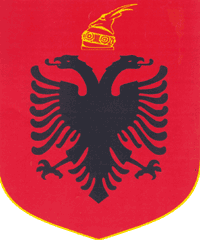 